ПРОТОКОЛ № 3ЗАСЕДАНИЯОбщественного совета по проведению независимой оценки качества условий осуществления образовательной деятельности муниципальными учреждениями и условий оказания услуг муниципальными учреждениями в сфере культуры муниципального образования «Город Горно-Алтайск»(далее - Общественный совет)09 октября 2018 г.                                                      								               г. Горно-АлтайскПовесткаПрисутствовали:Горохова Елена Юрьевна - заместитель председателя АРО Профсоюза работников народного образования и науки РФ;Красавина Екатерина  Николаевна – член Местной общественной организации ветеранов (пенсионеров) войны, труда, вооруженных сил и правоохранительных органов г. Горно-Алтайска;  Поздеев Юрий Истратович – координатор межрегиональной общественной организации «Сибирское казачье войско» в Республике Алтай. Паклин Михаил Итальевич – председатель РОО «Русский центр»5. Баграшева Юлия Карандашевна –  руководитель РОО «Развитие духовного наследия народов Республики Алтай «Билик»»; 6.  Нидеева Евдокия Борисовна – председатель Алтайской республиканской организации Общероссийского Профсоюза работников культур.Отсутствовали:- Мартынова Галина Дмитриевна – председатель Алтайского республиканского отделения ООБФ «РДФ».- Рыспаева Людмила Николаевна – член Алтайской республиканской организации общероссийской общественной организации «Всероссийское общество инвалидов»;Приглашенные:Диваев Сергей Григорьевич- заместитель начальника МУ «Управление образования г. Горно- Алтайска»;Миллер Татьяна Викторовна – консультант МУ « Управление культуры, спорта, и молодежной политики»;Мамакова Елена Георгиевна – консультант отдела экономики и трудовых отношений Администрации города Горно- АлтайскаОБЩЕСТВЕННЫЙ СОВЕТ РЕШИЛ:Информацию о результатах проведения независимой оценки качества условий осуществления образовательной деятельности в МБДОУ «Детский сад №1 «Ласточка» общеразвивающего вида города Горно- Алтайска»,  МБДОУ «Детский сад №2 «Айучак» общеразвивающего вида города Горно- Алтайска», МБДОУ «Детский сад №5 комбинированного вида города Горно- Алтайска», МАДОУ «Детский сад №6 комбинированного вида города Горно- Алтайска», МБДОУ «Детский сад №8 «Сказка» общеразвивающего вида города Горно- Алтайска», МБДОУ «Детский сад №9 «Солнышко» общеразвивающего вида города Горно- Алтайска», МБДОУ «Детский сад №10 общеразвивающего вида города Горно- Алтайска», МБОУДО «Специализированная детско- юношеская спортивная школа олимпийского резерва по горным лыжам и сноуборду города Горно- Алтайска», МБОУ ДО «Детско- юношеская спортивная школа г. Горно- Алтайска» принять к сведению.Информацию о результатах проведения независимой оценки качества условий оказания услуг в сфере культуры МАУК «Городской дом культуры Горно- Алтайска», МБУ «Горно- Алтайская городская библиотечная система» принять к сведению.Утвердить результаты независимой оценки качества условий осуществления образовательной деятельности в девяти муниципальных учреждениях образования (приложение 1).Утвердить результаты независимой оценки качества условий оказания услуг в сфере культуры в двух муниципальных учреждениях культуры (приложение 2).Утвердить Предложения по улучшению качества предоставления услуг муниципальными учреждениями образования, по результатам независимой оценки качества условий осуществления образовательной деятельности в 2018 году ( приложение 3).Утвердить предложения по улучшению качества предоставления услуг муниципальными учреждениями культуры, по результатам независимой оценки качества условий оказания услуг в сфере культуры в 2018 году ( приложение 4).Разместить результаты независимой оценки качества условий осуществления образовательной деятельности, муниципальными учреждениями и условий оказания услуг муниципальными учреждениями в сфере культуры в 2018 году на официальном сайте WWW/bus.gov.ru  Председатель Общественного совета                                           Е.Ю. Горохова Секретарь 									Е.Н. КрасавинаПриложение 1 к протоколу Общественного совета от 09.10.2018 г.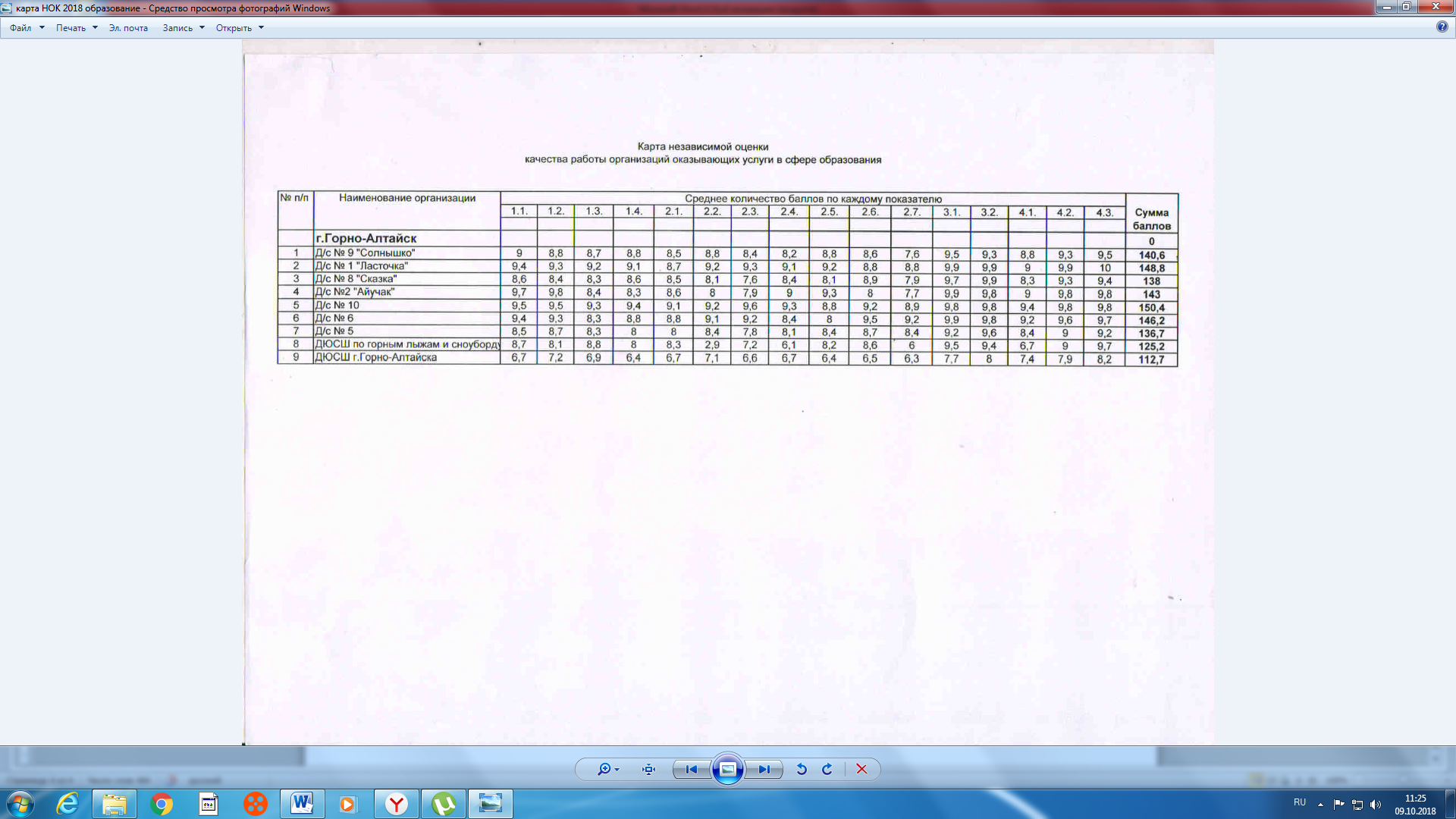 Приложение 2 к протоколу Общественного совета от 09.10.2018 г.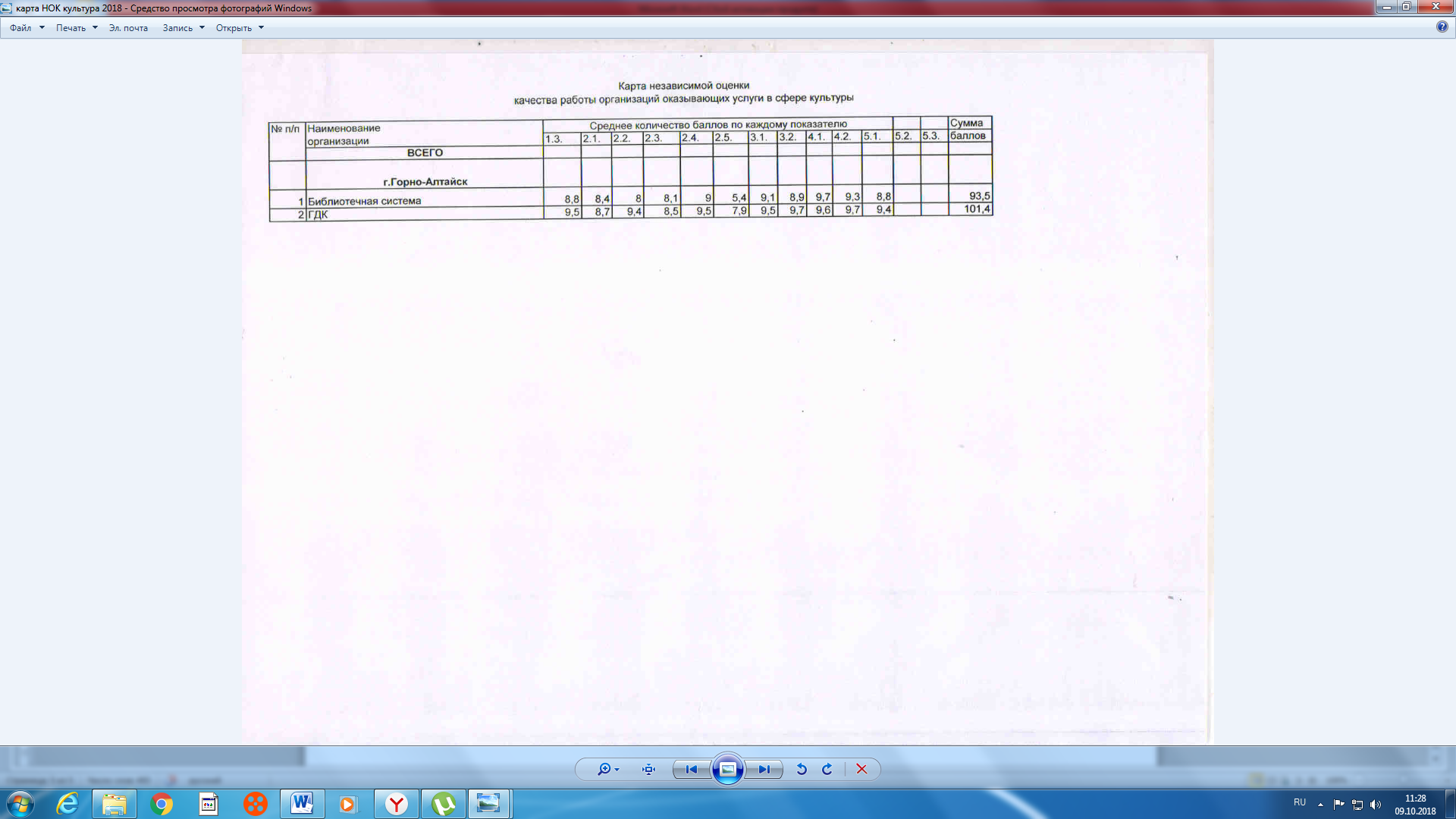 Приложение 3 к протоколу Общественного совета от 09.10.2018 г.Предложения по улучшению качества предоставления услуг муниципальными учреждениями образования, по результатам независимой оценки качества условий осуществления образовательной деятельности в 2018 годуПриложение 4 к протоколу Общественного совета от 09.10.2018 г.Предложения по улучшению качества предоставления услуг муниципальными учреждениями культуры, по результатам независимой оценки качества условий оказания услуг в сфере культуры в 2018 году№ п/пНаименование вопросов1 О результатах проведения независимой оценки качества условий осуществления образовательной деятельности, муниципальными учреждениями и условий оказания услуг муниципальными учреждениями в сфере культуры в 2018 годуДокладчик: Горохова Елена Юрьевна – председатель общественного совета2Об утверждении предложений по улучшению качества предоставления услуг муниципальными учреждениями Докладчик: Горохова Елена Юрьевна – председатель Общественного совета№ п/пНазвание образовательной организацииПредложения по улучшению условий осуществления образовательной деятельности1Муниципальное бюджетное дошкольное образовательное учреждение «Детский сад № 1 «Ласточка» общеразвивающего вида города       Горно-Алтайска»Рекомендации по улучшению качества информирования через сайт  ДОУ.1. Сайт образовательной организаций на основании проведенной оценки должен быть подвергнут внутреннему аудиту (техническому и содержательному) и по его результатам доработаны с целью сведения к минимуму всех выявленных информационных дефицитов.   2. Образовательной организации вести целенаправленную и системную работу по привлечению активных пользователей сайта  ДОУ, способствовать воспитанию информационной культуры, как родителей, так и обучающихся. Рекомендации по улучшению качества работы по обеспечению условий безопасности и комфорта.1. Проанализировать полученные результаты независимой оценки и разработать план действий на ближайшую и долгосрочную перспективы по обеспечению условий безопасности и комфорта на территории и в зданиях образовательных организаций. 2. Продолжить работу по созданию доступной среды для маломобильных лиц населения.  3. Использовать каналы обратной связи для выявления неудобств, с которыми сталкиваются потребители услуг при посещении образовательных организаций. Рекомендации по повышению уровня удовлетворенности потребителей качеством обслуживания в организации.1. Довести информацию о результатах анкетирования до всех работников образовательных организаций. 2. Разработать систему мер для поощрения работников.2Муниципальное бюджетное дошкольное образовательное учреждение «Детский сад № 2 «Айучак» общеразвивающего вида города Горно-Алтайска»Рекомендации по улучшению качества информирования через сайт ДОУ.1. Сайт образовательной организаций на основании проведенной оценки должен быть подвергнут внутреннему аудиту (техническому и содержательному) и по его результатам доработаны с целью сведения к минимуму всех выявленных информационных дефицитов.   2. Образовательной организации вести целенаправленную и системную работу по привлечению активных пользователей сайта  ДОУ, способствовать воспитанию информационной культуры, как родителей, так и обучающихся. Рекомендации по улучшению качества работы по обеспечению условий безопасности и комфорта.1. Проанализировать полученные результаты независимой оценки и разработать план действий на ближайшую и долгосрочную перспективы по обеспечению условий безопасности и комфорта на территории и в зданиях образовательных организаций. 2. Продолжить работу по созданию доступной среды для маломобильных лиц населения.  3. Использовать каналы обратной связи для выявления неудобств, с которыми сталкиваются потребители услуг при посещении образовательных организаций. Рекомендации по повышению уровня удовлетворенности потребителей качеством обслуживания в организации.1. Довести информацию о результатах анкетирования до всех работников образовательных организаций. 2. Разработать систему мер для поощрения работников.3Муниципальное бюджетное дошкольное образовательное учреждение «Детский сад № 5  комбинированного вида города Горно-Алтайска»Рекомендации по улучшению качества информирования через сайт  ДОУ.1. Сайт образовательной организаций на основании проведенной оценки должен быть подвергнут внутреннему аудиту (техническому и содержательному) и по его результатам доработаны с целью сведения к минимуму всех выявленных информационных дефицитов.   2. Образовательной организации вести целенаправленную и системную работу по привлечению активных пользователей сайта  ДОУ, способствовать воспитанию информационной культуры, как родителей, так и обучающихся. Рекомендации по улучшению качества работы по обеспечению условий безопасности и комфорта.1. Проанализировать полученные результаты независимой оценки и разработать план действий на ближайшую и долгосрочную перспективы по обеспечению условий безопасности и комфорта на территории и в зданиях образовательных организаций. 2. Продолжить работу по созданию доступной среды для маломобильных лиц населения.  3. Использовать каналы обратной связи для выявления неудобств, с которыми сталкиваются потребители услуг при посещении образовательных организаций. Рекомендации по повышению уровня удовлетворенности потребителей качеством обслуживания в организации.1. Довести информацию о результатах анкетирования до всех работников образовательных организаций. 2. Разработать систему мер для поощрения работников.4Муниципальное автономное дошкольное образовательное учреждение «Детский сад № 6  комбинированного вида города Горно-Алтайска»Рекомендации по улучшению качества информирования через сайт  ДОУ.1. Сайт образовательной организаций на основании проведенной оценки должен быть подвергнут внутреннему аудиту (техническому и содержательному) и по его результатам доработаны с целью сведения к минимуму всех выявленных информационных дефицитов.   2. Образовательной организации вести целенаправленную и системную работу по привлечению активных пользователей сайта  ДОУ, способствовать воспитанию информационной культуры, как родителей, так и обучающихся. Рекомендации по улучшению качества работы по обеспечению условий безопасности и комфорта.1. Проанализировать полученные результаты независимой оценки и разработать план действий на ближайшую и долгосрочную перспективы по обеспечению условий безопасности и комфорта на территории и в зданиях образовательных организаций. 2. Продолжить работу по созданию доступной среды для маломобильных лиц населения.  3. Использовать каналы обратной связи для выявления неудобств, с которыми сталкиваются потребители услуг при посещении образовательных организаций. Рекомендации по повышению уровня удовлетворенности потребителей качеством обслуживания в организации.1. Довести информацию о результатах анкетирования до всех работников образовательных организаций. 2. Разработать систему мер для поощрения работников.5Муниципальное бюджетное дошкольное образовательное учреждение «Детский сад № 8 «Сказка» общеразвивающего вида города Горно-Алтайска»Рекомендации по улучшению качества информирования через сайт ДОУ.1. Сайт образовательной организаций на основании проведенной оценки должен быть подвергнут внутреннему аудиту (техническому и содержательному) и по его результатам доработаны с целью сведения к минимуму всех выявленных информационных дефицитов.   2. Образовательной организации вести целенаправленную и системную работу по привлечению активных пользователей сайта ДОУ, способствовать воспитанию информационной культуры, как родителей, так и обучающихся. Рекомендации по улучшению качества работы по обеспечению условий безопасности и комфорта.1. Проанализировать полученные результаты независимой оценки и разработать план действий на ближайшую и долгосрочную перспективы по обеспечению условий безопасности и комфорта на территории и в зданиях образовательных организаций. 2. Продолжить работу по созданию доступной среды для маломобильных лиц населения.  3. Использовать каналы обратной связи для выявления неудобств, с которыми сталкиваются потребители услуг при посещении образовательных организаций. Рекомендации по повышению уровня удовлетворенности потребителей качеством обслуживания в организации.1. Довести информацию о результатах анкетирования до всех работников образовательных организаций. 2. Разработать систему мер для поощрения работников.6Муниципальное бюджетное дошкольное образовательное учреждение «Детский сад № 9 «Солнышко» общеразвивающего вида города Горно-Алтайска»Рекомендации по улучшению качества информирования через сайт ДОУ.1. Сайт образовательной организаций на основании проведенной оценки должен быть подвергнут внутреннему аудиту (техническому и содержательному) и по его результатам доработаны с целью сведения к минимуму всех выявленных информационных дефицитов.   2. Образовательной организации вести целенаправленную и системную работу по привлечению активных пользователей сайта ДОУ, способствовать воспитанию информационной культуры, как родителей, так и обучающихся. Рекомендации по улучшению качества работы по обеспечению условий безопасности и комфорта.1. Проанализировать полученные результаты независимой оценки и разработать план действий на ближайшую и долгосрочную перспективы по обеспечению условий безопасности и комфорта на территории и в зданиях образовательных организаций. 2. Продолжить работу по созданию доступной среды для маломобильных лиц населения.  3. Использовать каналы обратной связи для выявления неудобств, с которыми сталкиваются потребители услуг при посещении образовательных организаций. Рекомендации по повышению уровня удовлетворенности потребителей качеством обслуживания в организации.1. Довести информацию о результатах анкетирования до всех работников образовательных организаций. 2. Разработать систему мер для поощрения работников.7Муниципальное бюджетное дошкольное образовательное учреждение «Детский сад № 10 общеразвивающего вида города Горно-Алтайска»Рекомендации по улучшению качества информирования через сайт  ДОУ.1. Сайт образовательной организаций на основании проведенной оценки должен быть подвергнут внутреннему аудиту (техническому и содержательному) и по его результатам доработаны с целью сведения к минимуму всех выявленных информационных дефицитов.   2. Образовательной организации вести целенаправленную и системную работу по привлечению активных пользователей сайта  ДОУ, способствовать воспитанию информационной культуры, как родителей, так и обучающихся. Рекомендации по улучшению качества работы по обеспечению условий безопасности и комфорта.1. Проанализировать полученные результаты независимой оценки и разработать план действий на ближайшую и долгосрочную перспективы по обеспечению условий безопасности и комфорта на территории и в зданиях образовательных организаций. 2. Продолжить работу по созданию доступной среды для маломобильных лиц населения.  3. Использовать каналы обратной связи для выявления неудобств, с которыми сталкиваются потребители услуг при посещении образовательных организаций. Рекомендации по повышению уровня удовлетворенности потребителей качеством обслуживания в организации.1. Довести информацию о результатах анкетирования до всех работников образовательных организаций. 2. Разработать систему мер для поощрения работников.8Муниципальное бюджетное образовательное учреждение дополнительного образования «Специализированная детско-юношеская спортивная школа олимпийского резерва по горным лыжам и сноуборду города Горно-Алтайска»Рекомендации по улучшению качества информирования через сайт МБОУ ДОД.1. Сайт образовательной организаций на основании проведенной оценки должен быть подвергнут внутреннему аудиту (техническому и содержательному) и по его результатам доработаны с целью сведения к минимуму всех выявленных информационных дефицитов.   2. Образовательной организации вести целенаправленную и системную работу по привлечению активных пользователей сайта МБОУ ДОД, способствовать воспитанию информационной культуры, как родителей, так и обучающихся. Рекомендации по улучшению качества работы по обеспечению условий безопасности и комфорта.1. Проанализировать полученные результаты независимой оценки и разработать план действий на ближайшую и долгосрочную перспективы по обеспечению условий безопасности и комфорта на территории и в зданиях образовательных организаций. 2. Продолжить работу по созданию доступной среды для маломобильных лиц населения.  3. Использовать каналы обратной связи для выявления неудобств, с которыми сталкиваются потребители услуг при посещении образовательных организаций. Рекомендации по повышению уровня удовлетворенности потребителей качеством обслуживания в организации.1. Довести информацию о результатах анкетирования до всех работников образовательных организаций. 2. Разработать систему мер для поощрения работников.9Муниципальное бюджетное образовательное учреждение дополнительного образования «Детско-юношеская спортивная школа  г. Горно-Алтайска»Рекомендации по улучшению качества информирования через сайт МБОУ ДОД.1. Сайт образовательной организаций на основании проведенной оценки должен быть подвергнут внутреннему аудиту (техническому и содержательному) и по его результатам доработаны с целью сведения к минимуму всех выявленных информационных дефицитов.   2. Образовательной организации вести целенаправленную и системную работу по привлечению активных пользователей сайта МБОУ ДОД, способствовать воспитанию информационной культуры, как родителей, так и обучающихся. Рекомендации по улучшению качества работы по обеспечению условий безопасности и комфорта.1. Проанализировать полученные результаты независимой оценки и разработать план действий на ближайшую и долгосрочную перспективы по обеспечению условий безопасности и комфорта на территории и в зданиях образовательных организаций. 2. Продолжить работу по созданию доступной среды для маломобильных лиц населения.  3. Использовать каналы обратной связи для выявления неудобств, с которыми сталкиваются потребители услуг при посещении образовательных организаций. Рекомендации по повышению уровня удовлетворенности потребителей качеством обслуживания в организации.1. Довести информацию о результатах анкетирования до всех работников образовательных организаций. 2. Разработать систему мер для поощрения работников.№ п/пНазвание организации культурыПредложения по улучшению условий оказания услуг1Муниципальное автономное учреждение культуры «Городской дом культуры Горно-Алтайска»I. Рекомендации по улучшению качества информирования  через сайты  организации, информационные стенды и таблички-указатели1.	Проанализировать работу сайтов (техническое и содержимое составляющие) и доработать с целью сведения к минимуму всех выявленных информационных дефицитов, с учетом потребностей мобильных приложений.  2.	Вести целенаправленную и системную работу по привлечению активных пользователей сайтов.3.	Осуществить анализ внутренней информационной среды учреждения. С учетом выявленных дефицитов привести в соответствие с установленными требованиями информационные стенды и таблички-указатели. II. Рекомендации по улучшению качества работы по обеспечению условий безопасности и комфорта1.	Проанализировать полученные результаты независимой оценки и разработать план действий на ближайшую и долгосрочную перспективы по обеспечению условий комфорта на территории и в зданиях организации культуры.2.	Продолжить работу по созданию доступной среды для маломобильных лиц населения. 3.	Использовать каналы обратной связи  для выявления оценок и пожеланий потребителей услуг.III.	Рекомендации по повышению компетентности сотрудников при оказании услуг по телефону и интерактивных форм работы с клиентами1.	Разработать стандарт получения информации по телефону.2. Рассмотреть возможность работы в сетях сотрудников для персональной работы с получателями услуг, в целях развития интерактивных форм.IV.	Рекомендации по повышению уровня удовлетворенности потребителей качеством обслуживания в организации в целом.1.	Довести информацию о результатах анкетирования до всех работников организации.2Муниципальное бюджетное учреждение «Горно-Алтайская городская  библиотечная система»I. Рекомендации по улучшению качества информирования  через сайты  организации, информационные стенды и таблички-указатели1.	Проанализировать работу сайтов (техническое и содержимое составляющие) и доработать с целью сведения к минимуму всех выявленных информационных дефицитов, с учетом потребностей мобильных приложений.  2.	Вести целенаправленную и системную работу по привлечению активных пользователей сайтов.3.	Осуществить анализ внутренней информационной среды учреждения. С учетом выявленных дефицитов привести в соответствие с установленными требованиями информационные стенды и таблички-указатели. II. Рекомендации по улучшению качества работы по обеспечению условий безопасности и комфорта1.	Проанализировать полученные результаты независимой оценки и разработать план действий на ближайшую и долгосрочную перспективы по обеспечению условий комфорта на территории и в зданиях организации культуры.2.	Продолжить работу по созданию доступной среды для маломобильных лиц населения. 3.	Использовать каналы обратной связи  для выявления оценок и пожеланий потребителей услуг.III.	Рекомендации по повышению компетентности сотрудников при оказании услуг по телефону и интерактивных форм работы с клиентами1.	Разработать стандарт получения информации по телефону.2. Рассмотреть возможность работы в информационных сетях сотрудников для персональной работы с получателями услуг, в целях развития интерактивных форм.IV.	Рекомендации по повышению уровня удовлетворенности потребителей качеством обслуживания в организации в целом.1.	Довести информацию о результатах анкетирования до всех работников организации.